Jogo da agilidadeObjetivo: coordenação motora, agilidade, atenção.Materiais: Uma macia ou poteBolinhas de papel amassadasUm balão ou sacolinha plásticaConstrução:Colocar a bacia ou o pote no chão, e após ao redor colocar 10 bolinhas de papel amassadas, pode até colocar as bolinhas um pouco distantes do pote, mas não muito e encher o balão ou a sacolinha plástica.Jogo:O jogo consiste em colocar as bolinhas de papel dentro da bacia, mas não pode deixar o balão cair no chão, não pode segurar o balão, apenas bater nele para ele subir e ficar flutuando no ar. Só pode pegar uma bolinha por vez para colocar na bacia.Bom jogo...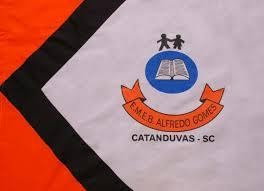 ESCOLA MUNICIPAL DE EDUCAÇÃO BÁSICA ALFREDO GOMES.DIRETORA: IVÂNIA NORA.ASSESSORA PEDAGÓGICA: SIMONE ANDRÉA CARL.ASSESSORA TÉCNICA ADM.: TANIA N. DE ÁVILA.PROFESSOR: JONAS STRINGUI TOMBINIDISCIPLINA: EDUCAÇÃO FISICACATANDUVAS – SCANO 2021  